Service RENFORTSTheme 1: DisabilityTheme 2: European awarenessProject periodESC activity will start on 01/02/2019 for duration of 12 months  The hosting OrganizationThe service RENFORTS is a part of the non-profit association ANDAGE, created in order to improve the quality of life of people with mental disabilities and their families. 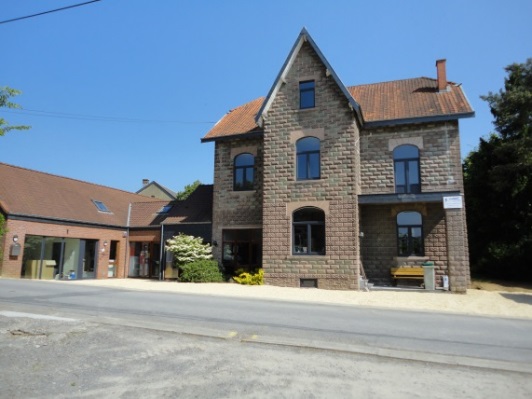 “Renforts” aims to encourage the social inclusion of disabled young adults in the local social life by giving them the opportunity to do a useful work for our different partners, according to their skills and knowledge.Renforts was born in 2007 and at the beginning, when the center opened, just three young adults with disabilities decided to try the chance. In 2009, they became 13 to believe in the project and to flourish thanks to various activities. Nowadays the service counts more or less 30 young users who are in between 18 and 40 years old.We currently have around 50 partners (schools, restaurants, youth centers, the cultural center, the horse riding school, the local municipality…) that we’re helping on a voluntary basis. The partners respect and interact with the youngsters in order to integrate them in the local social life. The tasks done by our service users are concrete and adapted to the partners as well as to the youngsters.Our staff is made up of 5 workers working full time or part-time. We are also constantly supported by 3 local volunteers and we host very often students from the local schools who come at our place for their school traineeship. 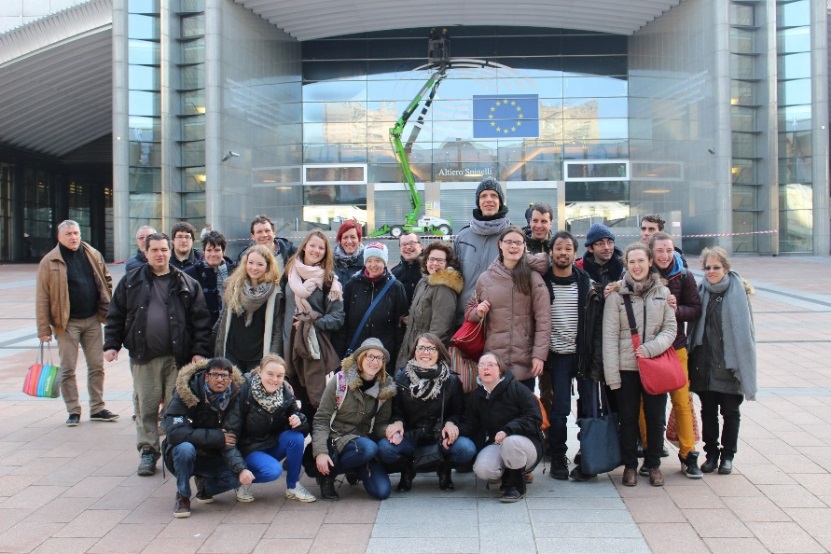 Since last year the Service Renforts also includes three other services:-a residential service where some of our youngsters live together developing their autonomy and independency;-the “Alterboutique et son Comptoir”, a shop where people can go to exchange for free different things or just to have a bio drink. The little bar of the “Alterboutique” is completely managed by the Service Renforts users with the help of their educators. The aim is to foster their inclusion in the local community through citizen activities supported by Andage;-a collective garden, in partnership with the city hall of Marche-en-Famenne.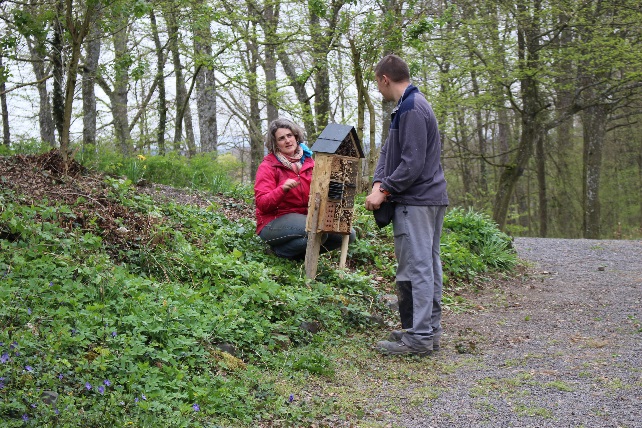 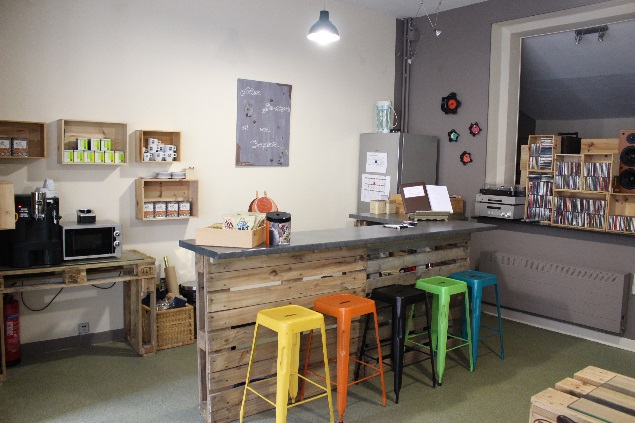 EVS (Erasmus+) and now European Solidarity Corps experience It will be the 7th time that the Service Renforts will host an EVS/ESC volunteer.We think that welcoming an ESC volunteer within our staff allows our public of young adults with mental disabilities to open themselves to other cultures and to develop a new relationship with somebody foreigner. Hosting an ESC volunteer also offers the staff the opportunity to introduce their world to somebody foreigner to the department and to promote and value their work. Also, we think an ESC volunteer working at service Renforts will have the opportunity to meet a lot of people and know the different associations of the town of Marche-en-Famenne, knowing that we are working with around 50 partners.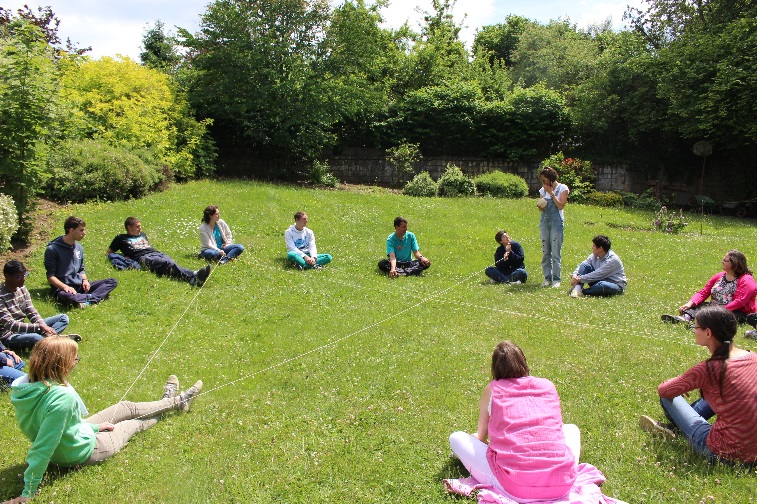 Location of the projectThe office of service Renforts is located close to the centre of Marche-en-Famenne. It’s here that the volunteer will meet every morning the youngsters and the staff before leaving for the different places where the work is planned. In the building there are several working rooms, a kitchen, a living room, a computer space, a locker room and the eating room where the volunteer will eat together with the staff when not being at the partners’ place.The volunteer will live close from where s/he works, in Marche-en-Famenne, a small town situated in the south French speaking part of Belgium.  With about 17 000 Inhabitants, the municipality of Marche counts with numerous villages: Hollogne, Waha, Verdenne, Champlon-Famenne, Grimbiémont, Lignières, Roy, On.  The volunteer will be in daily contact with other ESC volunteers being hosted in other projects in the municipality. 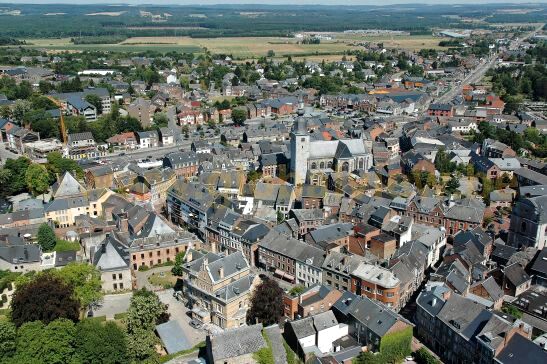 Even if Marche-en-Famenne offers all the modern facilities, it is IMPORTANT to know that the town is situated in a semi-rural area and the nightlife here is less vivid than in bigger towns. Nevertheless, Liège, Namur or Brussels are not far from Marche which has good train connection.The projectWe expect the volunteer to take an active part into the staff work. S/he will support and accompany the young adults with disabilities during their daily activities. S/he will facilitate their investments in the tasks realization.For example:-During the envelopes labelling at the youth center, the volunteer will be with the group, check the work done and suggest some improvement if needed, keep the good atmosphere during the work;-During the activities in “Tiroir des saveurs”, a restaurant which serves local and biological products, the volunteer will support the youngsters in the different tasks required as preparing the food, serving food in the restaurant…-During the activities in the Gallo-Romanian archaeological site, “Malagne”, the volunteer will help the youngsters in tasks as gardening or little reparation tasks;-During the activities in the second hand shop “La halle aux Fringues”, founded by the French speakers Union of disabled people, the volunteer will help the youngsters to organize the clothes and put them in order in the shop.With the support of other workers, the volunteer will play a big role in the maintenance of a good relationship with the different partners, the youngsters and the staff of Service Renforts.S/he will:-Create a social link with the youngsters;-Share his/her knowledge with the youngsters in order to help them to accomplish their tasks (computer skills, cooking skills…);-Give the youngsters the opportunity to open themselves to the world around them;-Raise awareness about volunteering among youngsters and partners;-Be a resource of new ideas, new points of view about the way of working…;-Be a support, somebody who listens to the youngsters.Activities the volunteer could participate in or create:-To think up and develop a project with the youngsters (try cooking recipes, cultivate chicories in caves…);-To actively participate in the educational staff meetings;-To suggest some changes in order to improve Renforts, willing to evolve constantly;-To take initiative.The volunteer’s activities can be adapted according to his/her skills and wills.During the first weeks, s/he will meet the different partners we work for and will be introduced to the several tasks dealt by the youngsters. Then, according with the agenda of the staff and his/her preferences and skills, s/he will have the opportunity to choose the activities s/he’s more interested in. No matter which activities the volunteer will prefer, her/his ESC will always foresee very varied tasks!Proposed activities to ESC volunteersExample of what could be a typical week:Monday:Between 08:30 and 09:00   meeting at Service Renfort office 09:15  cooking at the local school of St. Julie school (partner)12:00-13:00  Lunch time at the office13:20-15:40  wrapping cutlery at the local hospital16:00 end of the dayTuesday: Between 08:30 and 09:00  meeting at the office09:15-12:00  cleaning stables in the local horses stables place 12:00-13:00  Lunchtime at the office13:20-15:40  several tasks at the youth local center (labeling, painting, cleaning, tidying up…)16:00  end of the day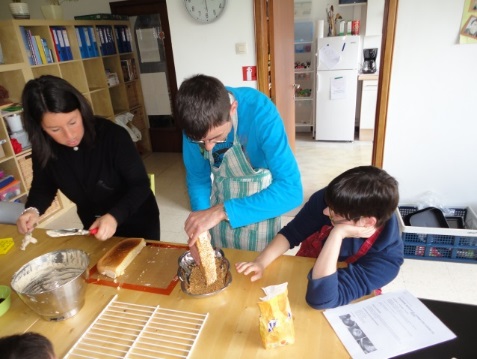 Wednesday: Between 08:30 and 09:00  meeting at the office09:15-12:00  Cooking workshop12:00-13:00  Lunchtime at the office14:30 end of the dayThursday:Between 08:30 and 09:00  meeting at the office09:15-12:00  gardening at Renforts12:00-13:00  Lunchtime at the office13:20-15:45  Cooking and washing-up dishes at the restaurant “Le Tiroir des Saveurs”Friday: 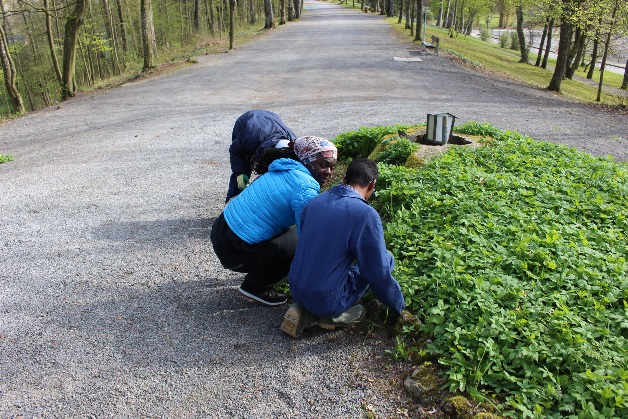 Between 08:30 and 09:00  meeting at the office09:15-12:00  Tidying up lunch tables and helping in the kitchen of the school of On12:00-13:00  Lunchtime at the school12:00-13:00  Lunchtime at the office13:20-15:45  Gardening at the eco-village “La Gatte d’Or” This timetable will be changed in order to integrate the French lessons and the volunteer’s wills.The volunteer will also have the opportunity to participate in other activities out of the Service Renforts but linked with the same target group such as board games evenings, movie nights organized by the Association des Compagnons Bâtisseurs or in various activities organized by the local youth center, both situated very close from volunteer’s accommodation and Service Renforts office.Collective activities with other ESC volunteersThe ESC activity within Service Renforts is part of an ESC group project that aims to increase European awareness among youth in the town of Marche-en-Famenne and to improve a closer collaboration between the local social services. For this reason, some activities will be run with other ESC volunteers (hosted by three other local organizations).The volunteers are encouraged to work together especially during specific youth events organized once a year in Marche-en-Famenne: Rock festival, youth services open day... The volunteers will help to prepare and follow-up these events. In some occasions, they can hold an information stand presenting ESC program and youth exchange opportunities. Volunteers can also organize a “European night” in the local youth house to have the possibility to present their country and traditions. Profile of the volunteerOur project is open to anybody motivated by volunteering and who wishes to be involved in our organisation and working with people, regardless to their nationality, religion, believing, diploma, professional experience. Because our public doesn’t speak any other language than French, the volunteer is asked to be already able to communicate a bit in our language at the beginning of the service.We expect the volunteer to have social and communication skills and be open to the difference, ready to build an atmosphere of confidence and security with the youngsters; we expect the volunteer to be ready to involve him/herself in the several tasks we do with them; be able to work together with the staff; be interested in the topic of disabled people inclusion; agree with our philosophy of equality and openness to the difference; willing to listen, communicate and care of young adults with disabilities.The volunteer will have to provide a certificate of good conduct (CGC) related with the work with disabled people.Number of ESC volunteers hostedOne on this project but s/he will have regular contacts with the other ESC volunteers hosted in Marche-en-Famenne (6 in total).How to applyIn the frame of the new program of the European Commission, the European Solidarity Corps, you first need to create a profile on the new data base: https://europa.eu/youth/solidarity_en (“JOIN THE CORPS”). Then, find the project and click on “apply”. It will send us a contact request. Send the following documents written in FRENCH or ENGLISH to Morgane (evs@compagnonsbatisseurs.be ) until 27th September 2018 00h00. -A specific motivation letter -A CV -The filled questionnaire (see page 8 of this document) The application of those who will send their motivation letter and CV later than this date won’t be taken into consideration.After 27th September, the pre-selected volunteers will be contacted for a skype interview the week after. Responsibilities and practical arrangementsResponsibilities: The ESC volunteer will always work under the responsibility of youth workers of SERVICE RENFORTS. S/he will have the autonomy s/he’ll need to develop his/her own initiatives and personal projects, but s/he won’t be responsible of an activity on its own. S/he will always get the advice and support of a youth worker.The activities s/he will take part in will always be prepared with the staff. Preparation meetings will allow the staff to inform the ESC volunteer about the rules to respect, about all in risks prevention and safety.Accommodation: The volunteer will be hosted in a house that s/he will share with other ESC volunteers. The house is located in the centre of Marche-en-Famenne and has all the modern comfort needed. The volunteer will receive a monthly allowance and will take care of the meals by her/himself. Risks and crisis prevention: Risks prevention is firstly linked to a good preparation. We will provide the volunteer with complete and true information before s/he will join our project. The sending organization will be in charge to follow the volunteer during the pre-departure process, to inform him/her about the ESC program, about the rights and responsibilities of the different actors involved, about the administrative obligations the volunteer has to respect before to leave his/her country, etc.When arrived in Belgium, the volunteer will participate in the on-arrival seminar and the mid-term evaluation organized by the French speaking National Agency. The seminars will be organized in French. At the very beginning of the project, we'll especially take care to welcome the volunteer, to show him/her interesting places of our town and Belgium and to present him/her to other young people. We'll also check that everything is in order with the insurance.The ESC volunteer will participate in our weekly meeting in order to be integrated in the team and to have the chance to talk about the difficulties s/he lives. An evaluation of the ESC experience will be made on regular basis with his/her mentor. If there is a problem, a meeting with the project coordinator will be held in order to solve it.In case of crisis/emergency, we'll require the intervention of the specialized services required, according to the situation.As we are the hosting organization in this project we are in charge, together with our coordinating organization Compagnons Bâtisseurs and our national agency, to provide the resources that can help in case of any serious casual problems.ContactsEuropean Solidarity Corps volunteering activity with« Service RENFORTS »	Marche-en-Famenne	To be filled electronically in and sent by email together with your motivation letter and CV to evs@compagnonsbatisseurs.be  NOT later than Thursday 27th September 2018 at 00h00Personal data :By filling the information below, you provide us with personal information. You are aware of the fact and agree that the pieces of information will be used in the frame of the call for candidates for the Erasmus+ volunteering project. Your personal data will be used by the persons in charge of the selection of volunteers in the sending and coordinating/hosting organizations. Each part mentioned takes the responsibility of erasing the documents containing your personal data once the selection procedure is over.    If you want, feel free to complete this questionnaire in French language.According to you what is the role of a service as “Service Renforts”? What are, for you, the qualities of an employee of this organization?What did you understand about our project with disabled people? How do you see your role, as volunteer, within these activities? Which are your qualities and weaknesses for this project?Do you think you will be confronted with some difficulties? , which ones? If no, why?Do you have some special practical skills and skills in animation/groups leading? Which ones? How would you feel in case you should manage a crisis? What are your qualities to work in team? What would like to know about our organization and activities? Do you have any questions before to accept to be volunteer in our project? What do you like to do in your free time? What do you think about living in a semi-rural town? THANK YOU VERY MUCH FOR HAVING FILLED THIS QUESTIONNAIRE INWE WILL CONTACT YOU BETWEEN 1st and 8th October TO GIVE YOU OUR FEEDBACK!In case of any doubt, do not hesitate to email usFor CBB, Coordinating and hosting organization Morgane HAZARDevs@compagnonsbatisseurs.beNameMorgane HAZARDMorgane HAZARDMorgane HAZARDOrganisationAssociation des Compagnons Bâtisseurs asblAssociation des Compagnons Bâtisseurs asblAssociation des Compagnons Bâtisseurs asblAddress9 Place du Roi Albert Marche-en-Famenne  6900 Belgique9 Place du Roi Albert Marche-en-Famenne  6900 Belgique9 Place du Roi Albert Marche-en-Famenne  6900 BelgiqueE-mailevs@compagnonsbatisseurs.be Internethttp://www.compagnonsbatisseurs.be/en/evs-with-cbb/  Telephone+32 84 31 44 13Fax+32 84 31 65 20Name and surnameBirthdate Current addressPhone numberEmail addressAvailability period for the project(preference will be given to the volunteers able to join the project from beginning of February 2019 for 12 months)  Have you ever taken part in a volunteering project under ERASMUS+? !!!VERY IMPORTANT!!!Sending organization (Name, Accreditation or PIC number, post address, phone number, contact person’s name and email address)What are your (long term) travel experiences?